1码垛工作站案例分析1、IO 单元信号定义 DSQC652 IO 单元2、系统信号的关联3、程序数据PERS wobjdata WobjPallet_L:=[FALSE,TRUE,"",[[-456.216,-2058.49,-233.373],[1,0,0,0]],[[0,0,0],[1,0,0,0]]];PERS wobjdata WobjPallet_R:=[FALSE,TRUE,"",[[-421.764,1102.39,-233.373],[1,0,0,0]],[[0,0,0],[1,0,0,0]]];PERS tooldata tGripper:=[TRUE,[[0,0,527],[1,0,0,0]],[20,[0,0,150],[1,0,0,0],0,0,0]];PERS loaddata LoadFull:=[20,[0,0,300],[1,0,0,0],0,0,0.1];PERS wobjdata CurWobj;PERS jointtarget jposHome:=[[0,0,0,0,0,0],[9E+09,9E+09,9E+09,9E+09,9E+09,9E+09]];CONST robtargetpPlaceBase0_L:=[[296.473529255,212.21064316,3.210904169],[0,0.70711295,-0.707100612,0],[-2,0,-3,0],[9E9,9E9,9E9,9E9,9E9,9E9]];CONST robtargetpPlaceBase90_L:=[[218.407102669,695.953395421,3.210997808],[0,-0.000001669,1,0],[-2,0,-2,0],[9E9,9E9,9E9,9E9,9E9,9E9]];CONST robtarget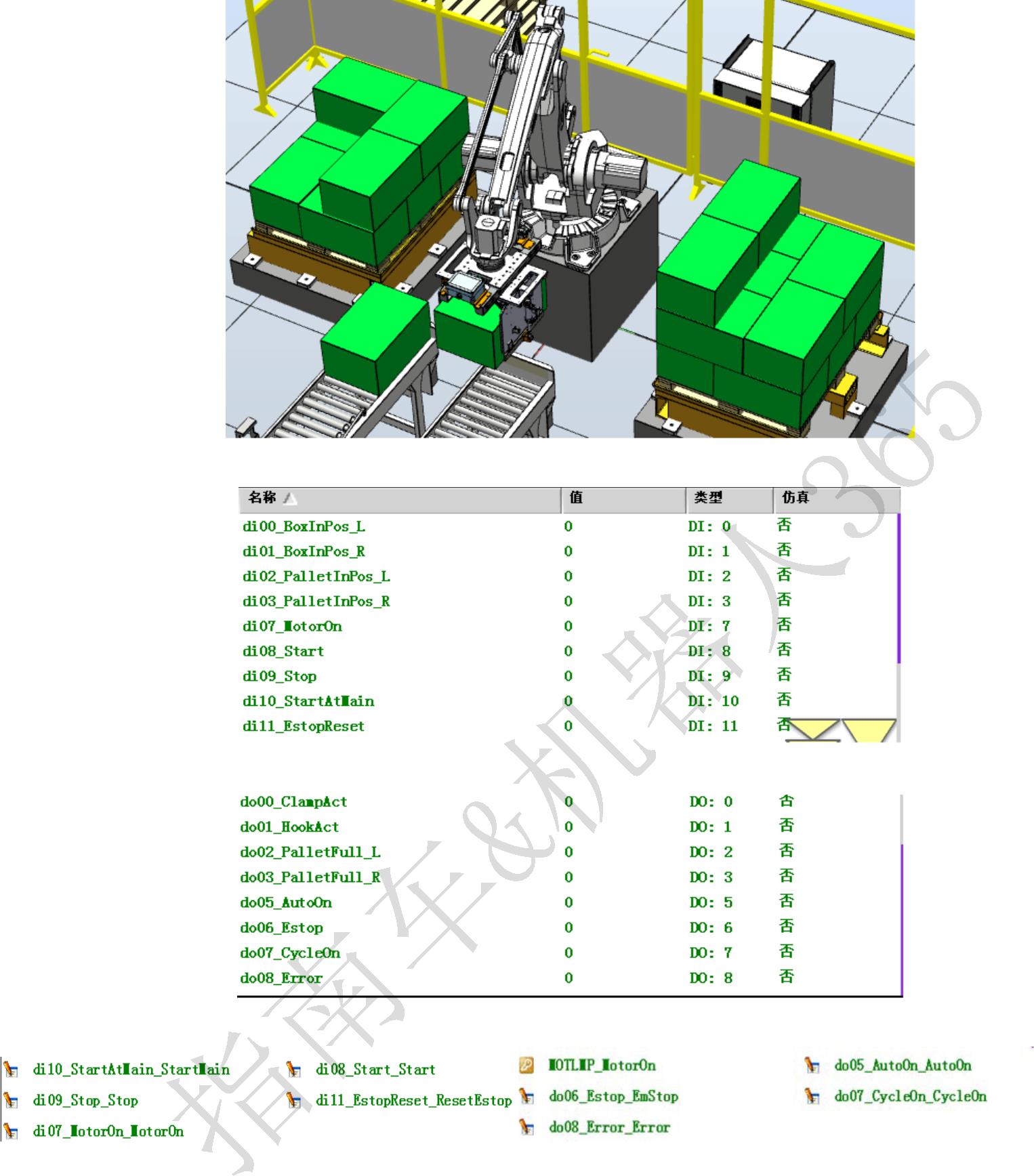 2pPlaceBase0_R:=[[296.473529255,212.21064316,3.210904169],[0,0.707221603,-0.70699194,0],[1,0,0,0],[9E9,9E9,9E9,9E9,9E9,9E9]];CONST robtargetpPlaceBase90_R:=[[218.407102669,695.953395421,3.210997808],[0,-0.00038594,0.999999926,0],[1,0,1,0],[9E9,9E9,9E9,9E9,9E9,9E9]];CONST robtargetpPick_L:=[[1627.550991372,-426.974661352,-26.736921885],[0,0.707109873,-0.707103689,0],[-1,0,-2,0],[9E9,9E9,9E9,9E9,9E9,9E9]];CONST robtargetpPick_R:=[[1611.055992534,442.364097921,-26.736584068],[0,0.707220363,-0.706993181,0],[0,0,-1,0],[9E9,9E9,9E9,9E9,9E9,9E9]];CONST robtargetpHome:=[[1505.00,-0.00,878.55],[1.28548E-06,0.707107,-0.707107,-1.26441E-06],[0,0,-2,0],[9E+09,9E+09,9E+09,9E+09,9E+09,9E+09]];PERS robtarget pPlaceBase0;PERS robtarget pPlaceBase90;PERS robtarget pPick;PERS robtarget pPlace;PERS robtarget pPickSafe;PERS num nCycleTime:=3.263;PERS num nCount_L:=9;PERS num nCount_R:=13;PERS num nPallet:=1;PERS num nPalletNo:=2;PERS num nPickH:=300;PERS num nPlaceH:=400;PERS num nBoxL:=605;PERS num nBoxW:=405;PERS num nBoxH:=300;VAR clock Timer1;PERS bool bReady:=TRUE;PERS bool bPalletFull_L:=FALSE;PERS bool bPalletFull_R:=FALSE;PERS bool bGetPosition:=TRUE;VAR triggdata HookAct;VAR triggdata HookOff;VAR intnum iPallet_L;VAR intnum iPallet_R;PERS speeddata vMinEmpty:=[2000,400,6000,1000];PERS speeddata vMidEmpty:=[3000,400,6000,1000];PERS speeddata vMaxEmpty:=[5000,500,6000,1000];PERS speeddata vMinLoad:=[1000,200,6000,1000];PERS speeddata vMidLoad:=[2500,500,6000,1000];PERS speeddata vMaxLoad:=[4000,500,6000,1000];PERS numCompensation{15,3}:=[[0,0,0],[0,0,0],[0,0,0],[0,0,0],[0,0,0],[0,0,0],[0,0,0],[0,0,0],[0,0,0],[0,0,0],[0,0,0],[0,0,0],[0,0,0],[0,0,0],[0,0,0]];4.主程序PROC main()rInitAll;WHILE TRUE DOIF bReady THENrPick;rPlace;ENDIFrCycleCheck;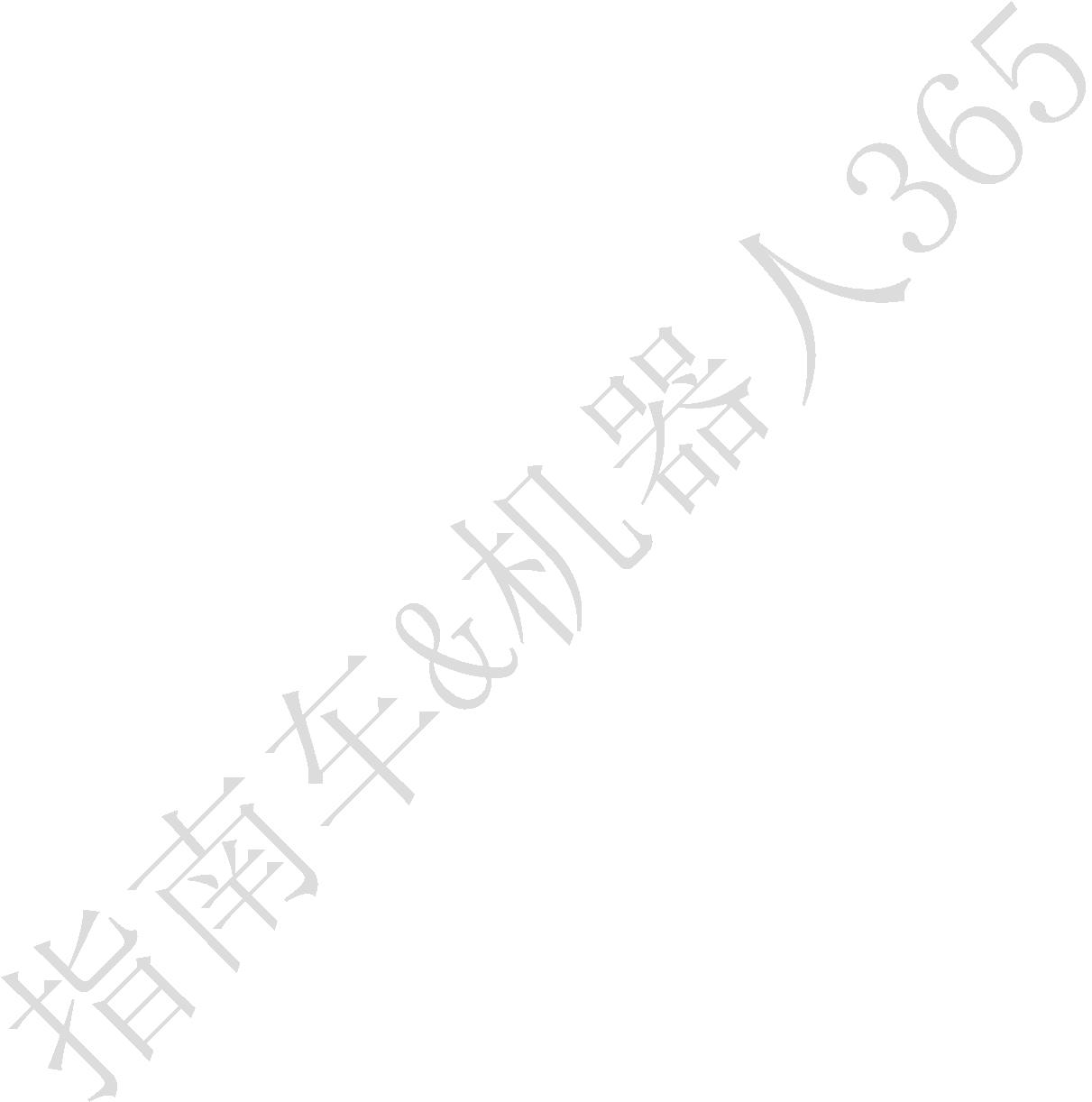 3ENDWHILEENDPROC5.其他例行程序PROC rInitAll()rCheckHomePos;ConfL\OFF;ConfJ\OFF;nCount_L:=1;nCount_R:=1;nPallet:=1;nPalletNo:=1;bPalletFull_L:=FALSE;bPalletFull_R:=FALSE;bGetPosition:=FALSE;Reset do00_ClampAct;Reset do01_HookAct;ClkStop Timer1;ClkReset Timer1;TriggEquip HookAct,100,0.1\DOp:=do01_HookAct,1;TriggEquip HookOff,100\Start,0.1\DOp:=do01_HookAct,0;IDelete iPallet_L;CONNECT iPallet_L WITH tEjectPallet_L;ISignalDI di02_PalletInPos_L,0,iPallet_L;IDelete iPallet_R;CONNECT iPallet_R WITH tEjectPallet_R;ISignalDI di03_PalletInPos_R,0,iPallet_R;ENDPROCPROC rPick()ClkReset Timer1;ClkStart Timer1;rCalPosition;MoveJ Offs(pPick,0,0,nPickH),vMaxEmpty,z50,tGripper\WObj:=wobj0;MoveL pPick,vMinLoad,fine,tGripper\WObj:=wobj0;Set do00_ClampAct;Waittime 0.3;GripLoad LoadFull;TriggL Offs(pPick,0,0,nPickH),vMinLoad,HookAct,z50,tGripper\WObj:=wobj0;MoveL pPickSafe,vMaxLoad,z100,tGripper\WObj:=wobj0;ENDPROCPROC rPlace()MoveJ Offs(pPlace,0,0,nPlaceH),vMaxLoad,z50,tGripper\WObj:=CurWobj;TriggL pPlace,vMinLoad,HookOff,fine,tGripper\WObj:=CurWobj;Reset do00_ClampAct;Waittime 0.3;GripLoad Load0;MoveL Offs(pPlace,0,0,nPlaceH),vMinEmpty,z50,tGripper\WObj:=CurWobj;rPlaceRD;MoveJ pPickSafe,vMaxEmpty,z50,tGripper\WObj:=wobj0;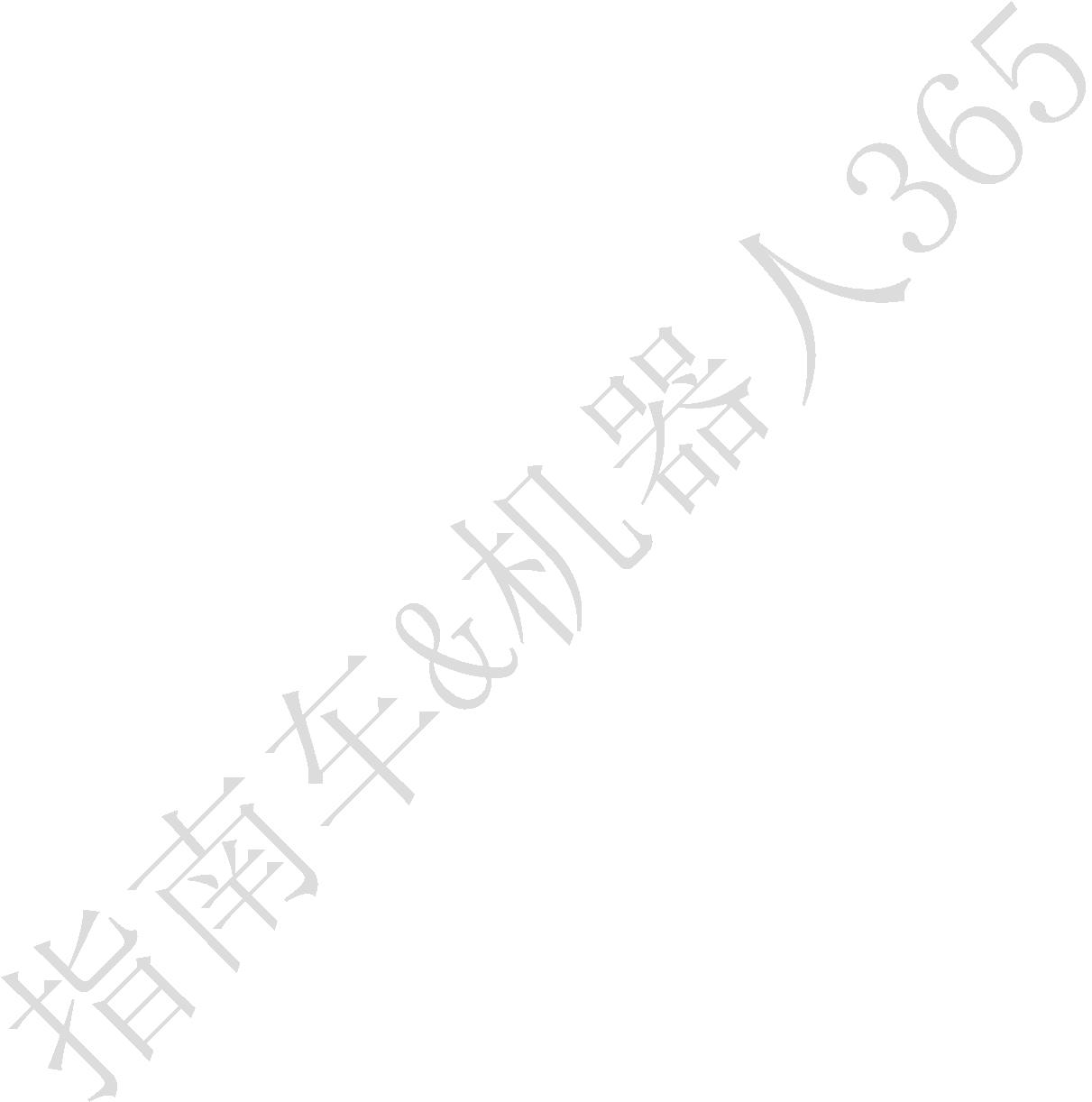 4ClkStop Timer1;nCycleTime:=ClkRead(Timer1);ENDPROCPROC rCycleCheck()TPErase;TPWrite "The Robot is running!";TPWrite "Last cycle time is : "\Num:=nCycleTime;TPWrite "The number of the Boxes in the Left pallet is:"\Num:=nCount_L-1;TPWrite "The number of the Boxes in the Right pallet is:"\Num:=nCount_R-1;IF (bPalletFull_L=FALSE AND di02_PalletInPos_L=1 AND di00_BoxInPos_L=1) OR (bPalletFull_R=FALSE AND di03_PalletInPos_R=1AND di01_BoxInPos_R=1) THENbReady:=TRUE;ELSEbReady:=FALSE;WaitTime 0.1;ENDIFENDPROCPROC rCalPosition()bGetPosition:=FALSE;WHILE bGetPosition=FALSE DOTEST nPalletCASE 1:IF bPalletFull_L=FALSE AND di02_PalletInPos_L=1 AND di00_BoxInPos_L=1 THENpPick:=pPick_L;pPlaceBase0:=pPlaceBase0_L;pPlaceBase90:=pPlaceBase90_L;CurWobj:=WobjPallet_L;pPlace:=pPattern(nCount_L);bGetPosition:=TRUE;nPalletNo:=1;ELSEbGetPosition:=FALSE;ENDIFnPallet:=2;CASE 2:IF bPalletFull_R=FALSE AND di03_PalletInPos_R=1 AND di01_BoxInPos_R=1 THENpPick:=pPick_R;pPlaceBase0:=pPlaceBase0_R;pPlaceBase90:=pPlaceBase90_R;CurWobj:=WobjPallet_R;pPlace:=pPattern(nCount_R);bGetPosition:=TRUE;nPalletNo:=2;ELSEbGetPosition:=FALSE;ENDIFnPallet:=1;DEFAULT: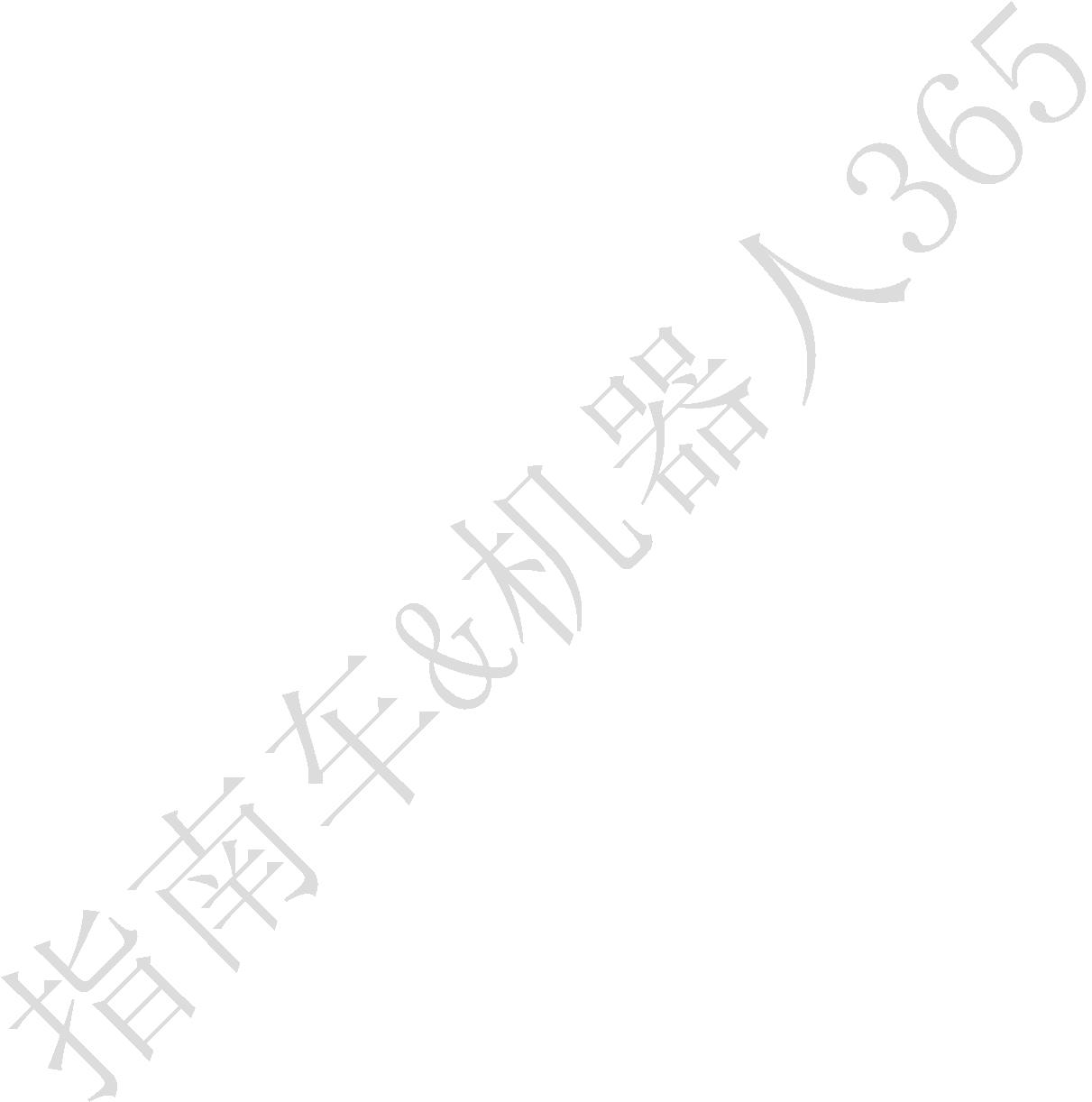 5TPERASE;TPWRITE "The data 'nPallet' is error,please check it!";Stop;ENDTESTENDWHILEENDPROCFUNC robtarget pPattern(num nCount)VAR robtarget pTarget;IF nCount>=1 AND nCount<=5 THENpPickSafe:=Offs(pPick,0,0,400);ELSEIF nCount>=6 AND nCount<=10 THENpPickSafe:=Offs(pPick,0,0,600);ELSEIF nCount>=11 AND nCount<=15 THENpPickSafe:=Offs(pPick,0,0,800);ENDIFTEST nCountCASE 1:pTarget.trans.x:=pPlaceBase0.trans.x;pTarget.trans.y:=pPlaceBase0.trans.y;pTarget.trans.z:=pPlaceBase0.trans.z;pTarget.rot:=pPlaceBase0.rot;pTarget.robconf:=pPlaceBase0.robconf;pTarget:=Offs(pTarget,Compensation{nCount,1},Compensation{nCount,2},Compensation{nCount,3});CASE 2:pTarget.trans.x:=pPlaceBase0.trans.x+nBoxL;pTarget.trans.y:=pPlaceBase0.trans.y;pTarget.trans.z:=pPlaceBase0.trans.z;pTarget.rot:=pPlaceBase0.rot;pTarget.robconf:=pPlaceBase0.robconf;pTarget:=Offs(pTarget,Compensation{nCount,1},Compensation{nCount,2},Compensation{nCount,3});CASE 3:pTarget.trans.x:=pPlaceBase90.trans.x;pTarget.trans.y:=pPlaceBase90.trans.y;pTarget.trans.z:=pPlaceBase90.trans.z;pTarget.rot:=pPlaceBase90.rot;pTarget.robconf:=pPlaceBase90.robconf;pTarget:=Offs(pTarget,Compensation{nCount,1},Compensation{nCount,2},Compensation{nCount,3});CASE 4:pTarget.trans.x:=pPlaceBase90.trans.x+nBoxW;pTarget.trans.y:=pPlaceBase90.trans.y;pTarget.trans.z:=pPlaceBase90.trans.z;pTarget.rot:=pPlaceBase90.rot;pTarget.robconf:=pPlaceBase90.robconf;pTarget:=Offs(pTarget,Compensation{nCount,1},Compensation{nCount,2},Compensation{nCount,3});CASE 5:pTarget.trans.x:=pPlaceBase90.trans.x+2*nBoxW;pTarget.trans.y:=pPlaceBase90.trans.y;pTarget.trans.z:=pPlaceBase90.trans.z;pTarget.rot:=pPlaceBase90.rot;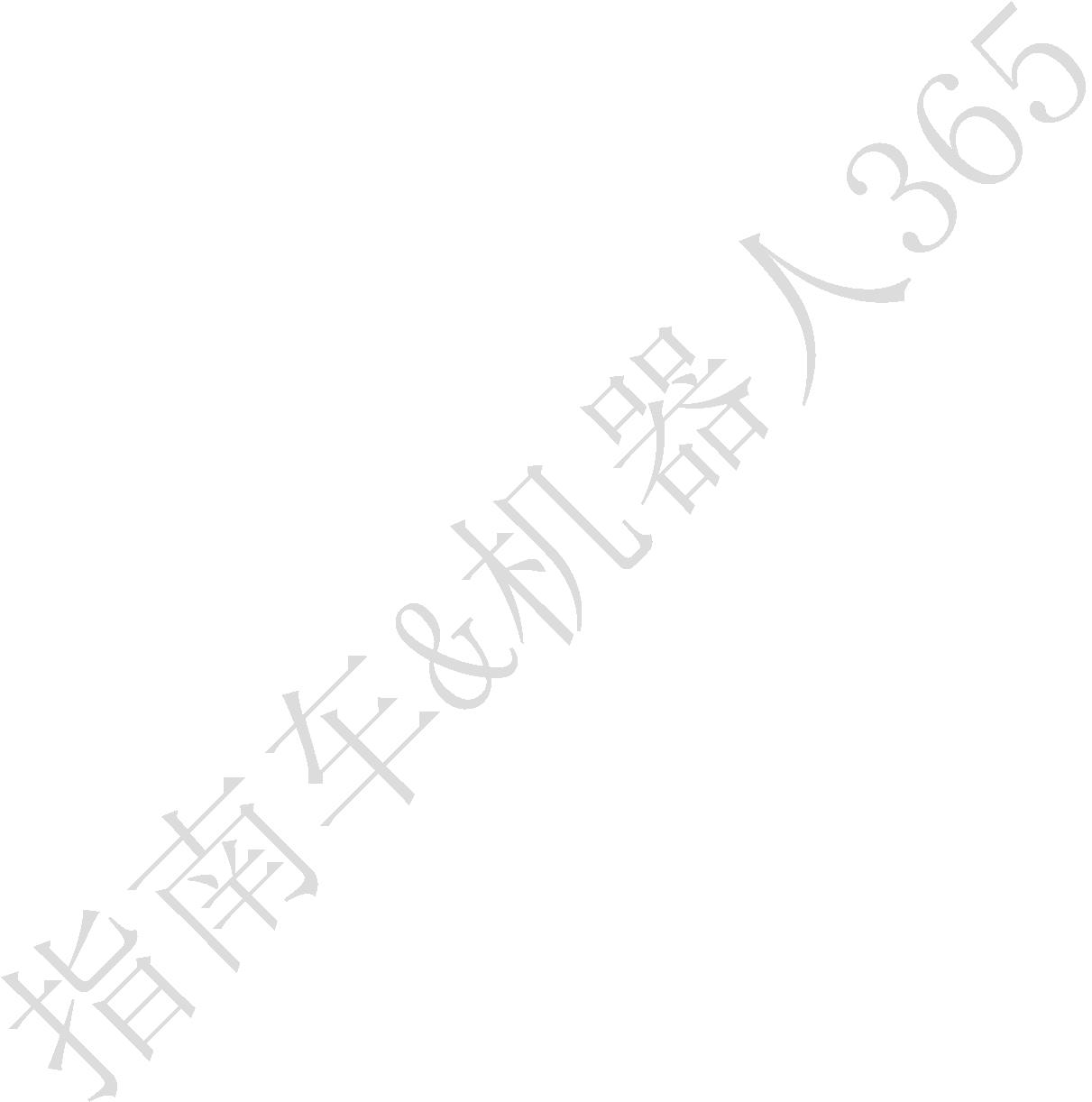 6pTarget.robconf:=pPlaceBase90.robconf;pTarget:=Offs(pTarget,Compensation{nCount,1},Compensation{nCount,2},Compensation{nCount,3});CASE 6:pTarget.trans.x:=pPlaceBase0.trans.x;pTarget.trans.y:=pPlaceBase0.trans.y+nBoxL;pTarget.trans.z:=pPlaceBase0.trans.z+nBoxH;pTarget.rot:=pPlaceBase0.rot;pTarget.robconf:=pPlaceBase0.robconf;pTarget:=Offs(pTarget,Compensation{nCount,1},Compensation{nCount,2},Compensation{nCount,3});CASE 7:pTarget.trans.x:=pPlaceBase0.trans.x+nBoxL;pTarget.trans.y:=pPlaceBase0.trans.y+nBoxL;pTarget.trans.z:=pPlaceBase0.trans.z+nBoxH;pTarget.rot:=pPlaceBase0.rot;pTarget.robconf:=pPlaceBase0.robconf;pTarget:=Offs(pTarget,Compensation{nCount,1},Compensation{nCount,2},Compensation{nCount,3});CASE 8:pTarget.trans.x:=pPlaceBase90.trans.x;pTarget.trans.y:=pPlaceBase90.trans.y-nBoxW;pTarget.trans.z:=pPlaceBase90.trans.z+nBoxH;pTarget.rot:=pPlaceBase90.rot;pTarget.robconf:=pPlaceBase90.robconf;pTarget:=Offs(pTarget,Compensation{nCount,1},Compensation{nCount,2},Compensation{nCount,3});CASE 9:pTarget.trans.x:=pPlaceBase90.trans.x+nBoxW;pTarget.trans.y:=pPlaceBase90.trans.y-nBoxW;pTarget.trans.z:=pPlaceBase90.trans.z+nBoxH;pTarget.rot:=pPlaceBase90.rot;pTarget.robconf:=pPlaceBase90.robconf;pTarget:=Offs(pTarget,Compensation{nCount,1},Compensation{nCount,2},Compensation{nCount,3});CASE 10:pTarget.trans.x:=pPlaceBase90.trans.x+2*nBoxW;pTarget.trans.y:=pPlaceBase90.trans.y-nBoxW;pTarget.trans.z:=pPlaceBase90.trans.z+nBoxH;pTarget.rot:=pPlaceBase90.rot;pTarget.robconf:=pPlaceBase90.robconf;pTarget:=Offs(pTarget,Compensation{nCount,1},Compensation{nCount,2},Compensation{nCount,3});CASE 11:pTarget.trans.x:=pPlaceBase0.trans.x;pTarget.trans.y:=pPlaceBase0.trans.y;pTarget.trans.z:=pPlaceBase0.trans.z+2*nBoxH;pTarget.rot:=pPlaceBase0.rot;pTarget.robconf:=pPlaceBase0.robconf;pTarget:=Offs(pTarget,Compensation{nCount,1},Compensation{nCount,2},Compensation{nCount,3});CASE 12:pTarget.trans.x:=pPlaceBase0.trans.x+nBoxL;pTarget.trans.y:=pPlaceBase0.trans.y;pTarget.trans.z:=pPlaceBase0.trans.z+2*nBoxH;pTarget.rot:=pPlaceBase0.rot;pTarget.robconf:=pPlaceBase0.robconf;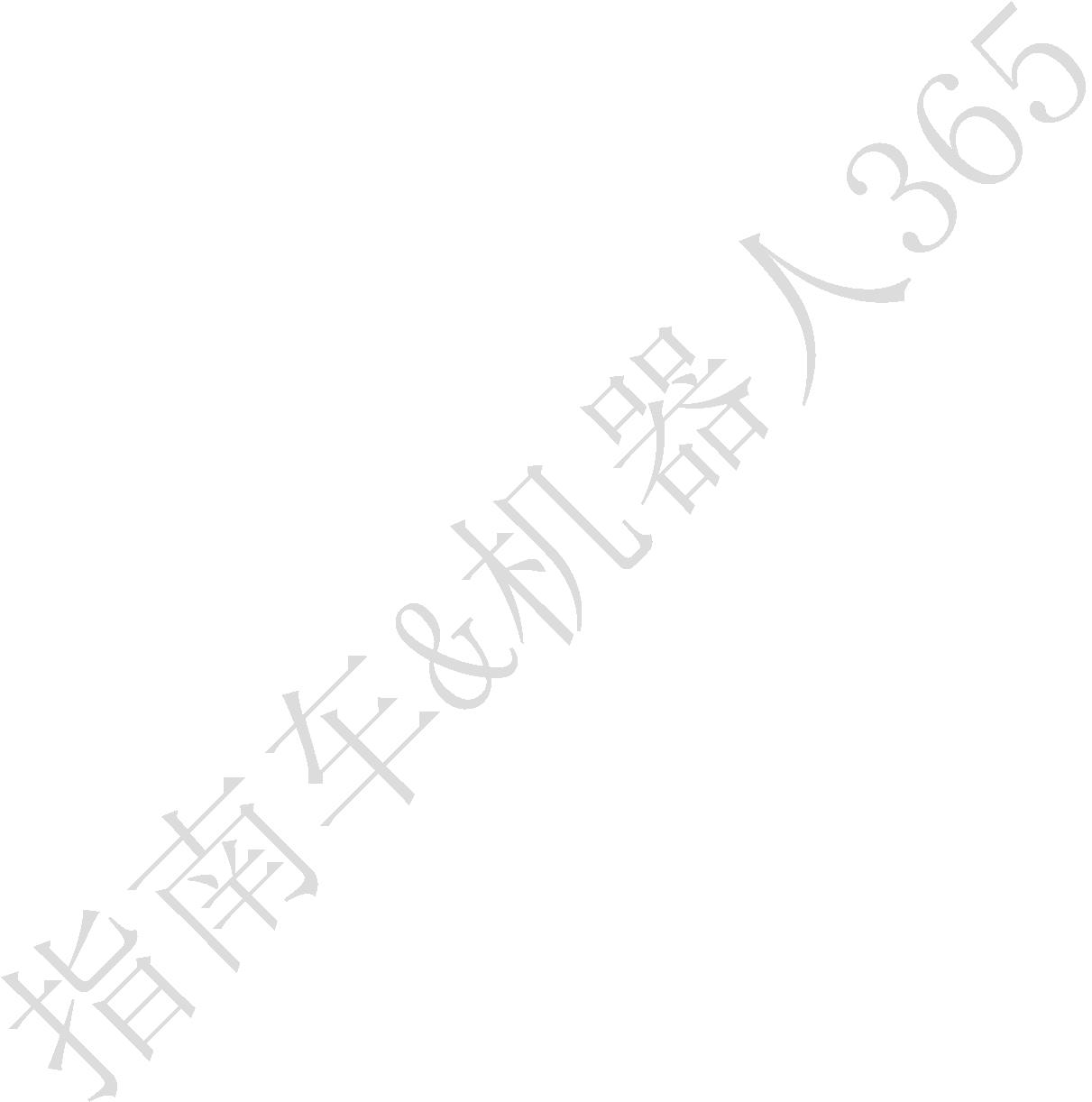 7pTarget:=Offs(pTarget,Compensation{nCount,1},Compensation{nCount,2},Compensation{nCount,3});CASE 13:pTarget.trans.x:=pPlaceBase90.trans.x;pTarget.trans.y:=pPlaceBase90.trans.y;pTarget.trans.z:=pPlaceBase90.trans.z+2*nBoxH;pTarget.rot:=pPlaceBase90.rot;pTarget.robconf:=pPlaceBase90.robconf;pTarget:=Offs(pTarget,Compensation{nCount,1},Compensation{nCount,2},Compensation{nCount,3});CASE 14:pTarget.trans.x:=pPlaceBase90.trans.x+nBoxW;pTarget.trans.y:=pPlaceBase90.trans.y;pTarget.trans.z:=pPlaceBase90.trans.z+2*nBoxH;pTarget.rot:=pPlaceBase90.rot;pTarget.robconf:=pPlaceBase90.robconf;pTarget:=Offs(pTarget,Compensation{nCount,1},Compensation{nCount,2},Compensation{nCount,3});CASE 15:pTarget.trans.x:=pPlaceBase90.trans.x+2*nBoxW;pTarget.trans.y:=pPlaceBase90.trans.y;pTarget.trans.z:=pPlaceBase90.trans.z+2*nBoxH;pTarget.rot:=pPlaceBase90.rot;pTarget.robconf:=pPlaceBase90.robconf;pTarget:=Offs(pTarget,Compensation{nCount,1},Compensation{nCount,2},Compensation{nCount,3});DEFAULT:TPErase;TPWrite "The data 'nCount' is error,please check it !";stop;ENDTESTReturn pTarget;ENDFUNCPROC rPlaceRD()TEST nPalletNoCASE 1:Incr nCount_L;IF nCount_L>15 THENSet do02_PalletFull_L;bPalletFull_L:=TRUE;nCount_L:=1;ENDIFCASE 2:Incr nCount_R;IF nCount_R>15 THENSet do03_PalletFull_R;bPalletFull_R:=TRUE;nCount_R:=1;ENDIFDEFAULT:TPERASE;TPWRITE "The data 'nPalletNo' is error,please check it!";Stop;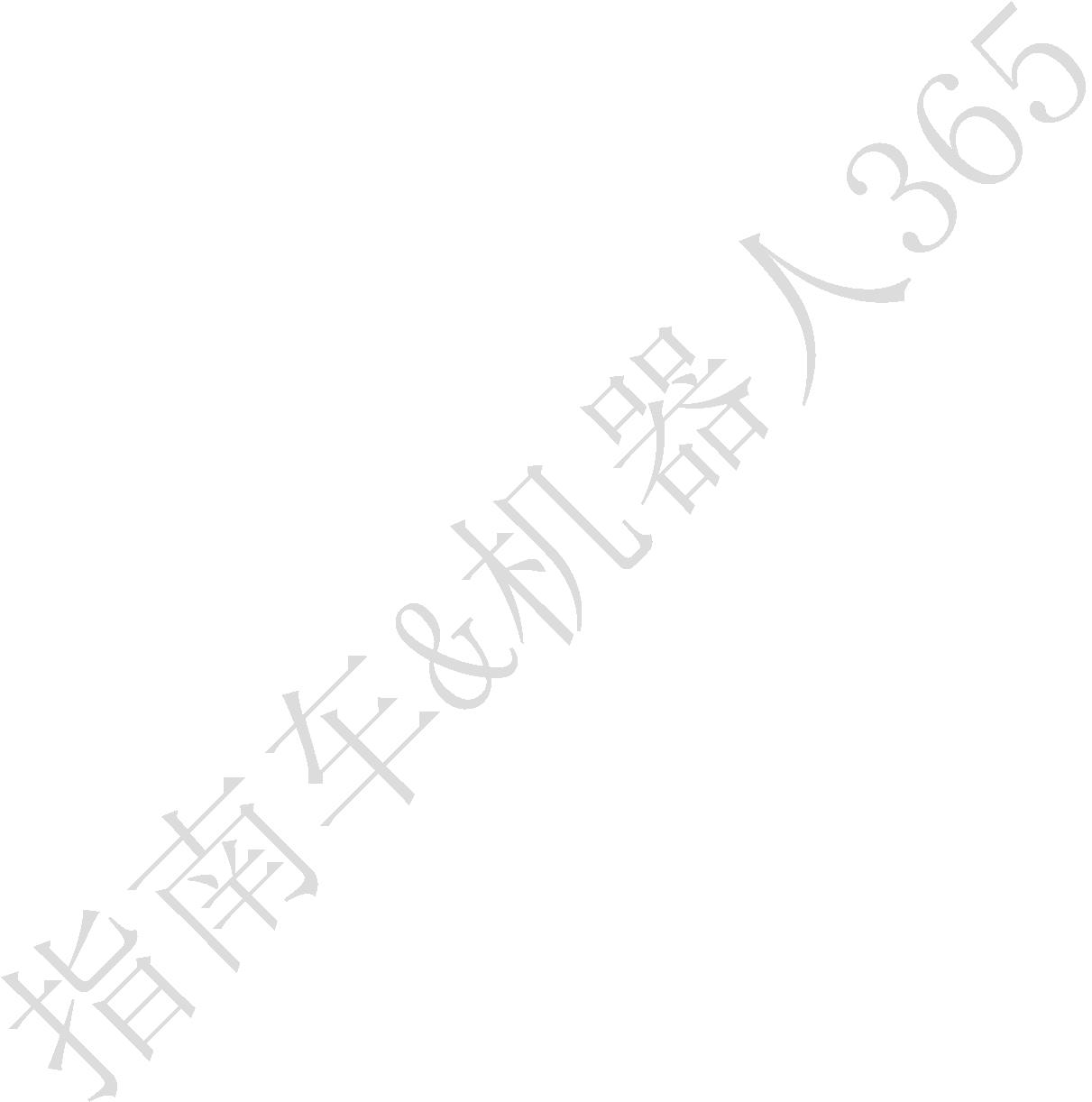 8ENDTESTENDPROCPROC rCheckHomePos()VAR robtarget pActualPos;IF NOT CurrentPos(pHome,tGripper) THENpActualpos:=CRobT(\Tool:=tGripper\WObj:=wobj0);pActualpos.trans.z:=pHome.trans.z;MoveL pActualpos,v500,z10,tGripper;MoveJ pHome,v1000,fine,tGripper;ENDIFENDPROCFUNC bool CurrentPos(robtarget ComparePos,INOUT tooldata TCP)VAR num Counter:=0;VAR robtarget ActualPos;ActualPos:=CRobT(\Tool:=TCP\WObj:=wobj0);IF ActualPos.trans.x>ComparePos.trans.x-25 AND ActualPos.trans.x<ComparePos.trans.x+25 Counter:=Counter+1;IF ActualPos.trans.y>ComparePos.trans.y-25 AND ActualPos.trans.y<ComparePos.trans.y+25 Counter:=Counter+1;IF ActualPos.trans.z>ComparePos.trans.z-25 AND ActualPos.trans.z<ComparePos.trans.z+25 Counter:=Counter+1;IF ActualPos.rot.q1>ComparePos.rot.q1-0.1 AND ActualPos.rot.q1<ComparePos.rot.q1+0.1 Counter:=Counter+1;IF ActualPos.rot.q2>ComparePos.rot.q2-0.1 AND ActualPos.rot.q2<ComparePos.rot.q2+0.1 Counter:=Counter+1;IF ActualPos.rot.q3>ComparePos.rot.q3-0.1 AND ActualPos.rot.q3<ComparePos.rot.q3+0.1 Counter:=Counter+1;IF ActualPos.rot.q4>ComparePos.rot.q4-0.1 AND ActualPos.rot.q4<ComparePos.rot.q4+0.1 Counter:=Counter+1;RETURN Counter=7;ENDFUNCTRAP tEjectPallet_LReset do02_PalletFull_L;bPalletFull_L:=FALSE;ENDTRAPTRAP tEjectPallet_RReset do03_PalletFull_R;bPalletFull_R:=FALSE;ENDTRAPPROC rMoveAbsj()MoveAbsJ jposHome\NoEOffs, v100, fine, tGripper\WObj:=wobj0;ENDPROCPROC rModPos()MoveL pHome,v100,fine,tGripper\WObj:=Wobj0;MoveL pPick_L,v100,fine,tGripper\WObj:=Wobj0;MoveL pPick_R,v100,fine,tGripper\WObj:=Wobj0;MoveL pPlaceBase0_L,v100,fine,tGripper\WObj:=WobjPallet_L;MoveL pPlaceBase90_L,v100,fine,tGripper\WObj:=WobjPallet_L;MoveL pPlaceBase0_R,v100,fine,tGripper\WObj:=WobjPallet_R;MoveL pPlaceBase90_R,v100,fine,tGripper\WObj:=WobjPallet_R;ENDPROC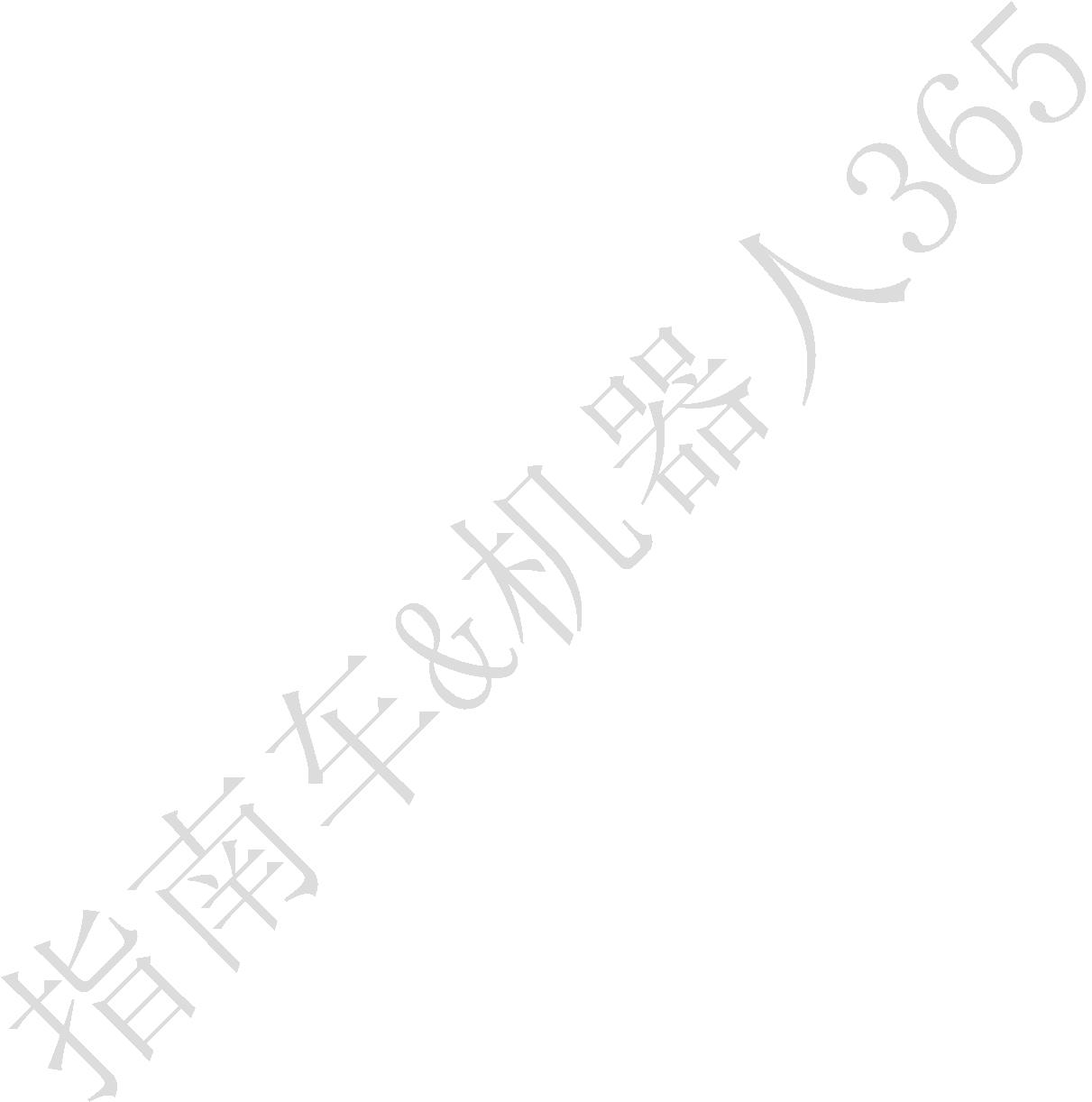 